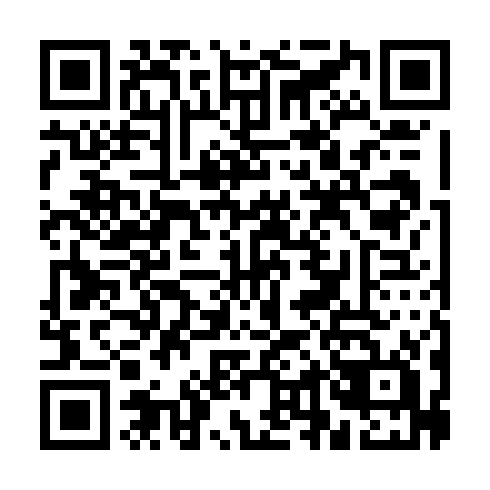 Prayer times for Kolonia Majdan Krasieninski, PolandWed 1 May 2024 - Fri 31 May 2024High Latitude Method: Angle Based RulePrayer Calculation Method: Muslim World LeagueAsar Calculation Method: HanafiPrayer times provided by https://www.salahtimes.comDateDayFajrSunriseDhuhrAsrMaghribIsha1Wed2:335:0212:275:347:5410:112Thu2:305:0012:275:357:5510:143Fri2:264:5812:275:367:5710:174Sat2:234:5612:275:377:5810:215Sun2:194:5512:275:388:0010:246Mon2:154:5312:275:398:0210:277Tue2:134:5112:275:408:0310:308Wed2:124:4912:275:418:0510:339Thu2:114:4812:275:428:0610:3410Fri2:114:4612:275:438:0810:3511Sat2:104:4512:275:448:0910:3512Sun2:094:4312:275:458:1110:3613Mon2:094:4112:275:468:1210:3714Tue2:084:4012:275:478:1410:3715Wed2:084:3812:275:478:1510:3816Thu2:074:3712:275:488:1710:3917Fri2:064:3612:275:498:1810:3918Sat2:064:3412:275:508:2010:4019Sun2:054:3312:275:518:2110:4120Mon2:054:3212:275:528:2310:4121Tue2:044:3012:275:538:2410:4222Wed2:044:2912:275:538:2510:4223Thu2:044:2812:275:548:2710:4324Fri2:034:2712:275:558:2810:4425Sat2:034:2612:275:568:2910:4426Sun2:024:2512:275:568:3110:4527Mon2:024:2412:275:578:3210:4528Tue2:024:2312:285:588:3310:4629Wed2:014:2212:285:598:3410:4730Thu2:014:2112:285:598:3510:4731Fri2:014:2012:286:008:3610:48